機器分析評価センター長　殿To. Director of Instrumental Analysis Center                     	年　　月　　日	Year     Month     Day機器分析評価センター　時間外利用申請書APPLICATION  for  Overtime Use of Instrument※　原則として申請は事前におこなうこと。ただし、突発的な理由（装置の不具合、災害等）により利用時間が延長された場合は、事後の申請でよい。This APPLICATION should be submitted before your overtime using.In case that your overtime using is caused by some kind of accidents such as machine trouble or power stoppage, you may submit the APPLICATION later.利用者 User学部･研究院等Department申請者氏名　　　　	User name                                           申請者氏名　　　　	User name                                           利用者 User学部･研究院等Department指導教員名　　　　　	Supervisor name            　　　    （但し、教授、准教授、講師に限る）Limited to professor, associate professor or lecturer指導教員名　　　　　	Supervisor name            　　　    （但し、教授、准教授、講師に限る）Limited to professor, associate professor or lecturer利用者 User研究室名　Research lab.利用者氏名　Name of other user(s)       　（申請者以外が共同で利用する場合に記載すること）利用者氏名　Name of other user(s)       　（申請者以外が共同で利用する場合に記載すること）利用者 User連絡先　Contact（内線）extension numbere-mail　　　　　　　（〇で選択）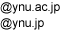 利用者氏名　Name of other user(s)       　（申請者以外が共同で利用する場合に記載すること）利用者氏名　Name of other user(s)       　（申請者以外が共同で利用する場合に記載すること）利用施設 facility部屋番号　Room number機器名　Instrument name利用時間 Utility time      月      日     Month      Day      ：    ～    ：               from               to（深夜の利用については、利用事由欄に記載すること）If you want to use any instruments during the night (7:00PM-8:00AM）, please note the reason of the overnight using in the following NOTESUse contents利用事由（設備の利用目的および事由を記載する）Purpose of and/or reason for instrument use（設備の利用目的および事由を記載する）Purpose of and/or reason for instrument use（設備の利用目的および事由を記載する）Purpose of and/or reason for instrument use備考NOTES備考NOTES備考NOTES備考NOTES